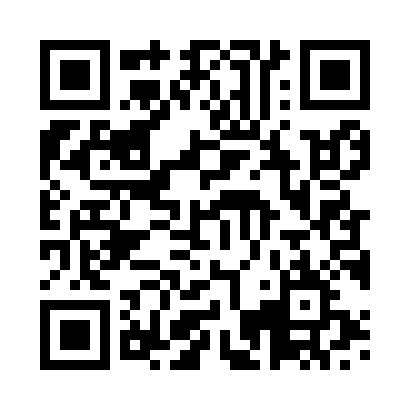 Prayer times for Dibrugarh, Assam, IndiaMon 1 Jul 2024 - Wed 31 Jul 2024High Latitude Method: One Seventh RulePrayer Calculation Method: University of Islamic SciencesAsar Calculation Method: HanafiPrayer times provided by https://www.salahtimes.comDateDayFajrSunriseDhuhrAsrMaghribIsha1Mon2:514:1811:144:026:097:362Tue2:524:1911:144:026:097:363Wed2:524:1911:144:026:097:364Thu2:524:2011:144:026:097:365Fri2:534:2011:154:026:097:366Sat2:534:2011:154:026:097:367Sun2:534:2111:154:026:097:368Mon2:544:2111:154:026:097:369Tue2:544:2211:154:026:097:3610Wed2:554:2211:154:036:087:3611Thu2:554:2311:164:036:087:3612Fri2:554:2311:164:036:087:3613Sat2:564:2411:164:036:087:3614Sun2:564:2411:164:036:087:3615Mon2:564:2511:164:036:077:3516Tue2:574:2511:164:026:077:3517Wed2:574:2611:164:026:077:3518Thu2:584:2611:164:026:067:3519Fri2:584:2711:164:026:067:3520Sat2:584:2711:164:026:057:3421Sun2:594:2811:164:026:057:3422Mon2:594:2811:164:026:057:3323Tue3:004:2911:174:026:047:3224Wed3:014:2911:174:026:047:3225Thu3:024:3011:174:016:037:3126Fri3:024:3011:174:016:027:3027Sat3:034:3111:174:016:027:2928Sun3:044:3111:174:016:017:2929Mon3:054:3211:164:016:017:2830Tue3:064:3211:164:006:007:2731Wed3:064:3311:164:005:597:26